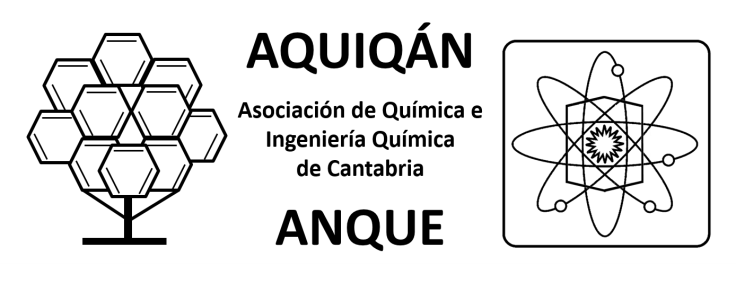 PREMIO AQUIQÁN TESIS DOCTORAL 2018 (PARA TESIS LEÍDAS EN 2017)Se abre el plazo hasta el lunes día 10 de diciembre de 2018 para que los interesados envíen la documentación requerida a la dirección de correo electrónico (aquiqan@unican.es) de acuerdo al reglamento del Premio AQUIQÁN Tesis Doctoral aprobado por la Asamblea de 9 de noviembre de 2017, que se incluye a continuación.REGLAMENTO PARA LA CONCESIÓN DEL PREMIO AQUIQÁN A LA TESIS DOCTORAL DEL AÑOArt. 1.-La Asamblea General de AQUIQÁN, en su reunión del 20 de diciembre de 2016, acordó la creación del Premio AQUIQÁN Tesis Doctoral del año. Art. 2.-Los requisitos de participación son los siguientes:2.1.- Haber defendido la Tesis en el ámbito de la Química o Ingeniería Química durante el año natural previo al de concesión del premio. Como justificante será necesario aportar copia de documento en el que se acredite que la defensa tuvo lugar en el año anteriormente mencionado. 2.2.- Ser miembro de la Asociación de Química e Ingeniería Química de Cantabria (AQUIQAN) en el momento de presentar la solicitud de concurso.2.3.-Cumplimentar, en los plazos que se establezcan en la convocatoria, la solicitud de participación en el premio de acuerdo con el formulario que se habilite al efecto. Además, se deberá entregar un resumen destacando los méritos más relevantes de su Tesis Doctoral con una extensión máxima de 1 página.        2.4.-Presentar copia de la Tesis Doctoral en formato PDF.Art. 3.- La decisión será tomada por un comité propuesto por la Junta Directiva y formado por al menos 3 miembros de la Asociación de Química e Ingeniería Química de Cantabria (AQUIQÁN) y será inapelable. Art. 4.- El nombramiento se hará constar en un diploma que se entregará al interesado haciendo difusión pública de la concesión del premio. Será obligatorio para el ganador estar presente en la entrega de premios.FICHA DE INSCRIPCIÓN PARA LA CONCESIÓN DEL PREMIO AQUIQÁN A LA TESIS DOCTORAL DEL AÑODeclaro que se ha realizado el resumen destacando los méritos más relevantes de la Tesis DoctoralFirma del interesado/aLa inscripción supone la aceptación expresa de las bases de la convocatoriaEn cumplimiento de la Ley Orgánica 15/1999, le informamos de que los datos personales aquí contenidos se utilizarán para la gestión del Premio a la Tesis Doctoral del año que organiza la Asociación de Química e Ingeniería Química de Cantabria (AQUIQAN). Garantizando la confidencialidad de los datos facilitados y se compromete a no revelarlos, cederlos o comunicarlos a terceros, salvo para el cumplimiento de las exigencias derivadas de los usos para los que han sido aportados. La Asociación podrá publicar en sus medios de comunicación la relación y fotografías de los premiados, así como imágenes y reseñas del acto. La participación en el premio implica expresamente la aceptación de estas condiciones. Resumen de la Tesis DoctoralNombre y apellidos:DNI:Dirección: C/         C/         Nº:Nº:Piso:Puerta:Dirección: CP:Localidad:Localidad:Provincia:Provincia:Provincia:Teléfono móvil:E-mail:Título de la Tesis DoctoralDirector/es de la Tesis DoctoralCalificación obtenidaEscriba aquí un resumen destacando los méritos más relevantes de su Tesis Doctoral con una extensión máxima 1 página.